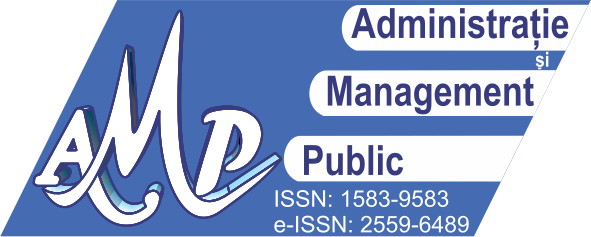 [Please fill in, sign it by each co-author, scan and send it in pdf/jpg together with the proposal and the AMP Publishing Agreement Form signed to the address: submission_paper@amp.ase.ro]Title of article: ………………………………………….Author 1 Name and Surname, Affiliation/University/Other institution …………………., e-mail …….: Author 2 -------//----------Author 3 ……..//…………Author 4 ……..// ………..Undersigned contributor/s, author/s of this article declare/s that the paper is original, has not been published and is not subject to publication in another journal. Also, significant parts of the work have not been published and will not be published in other journals after the article is published by the Administratie si Management Public (AMP). I/we respect entirely the policy of AMP regarding redundant duplicate or fraudulent publication. Duplicate publication is a paper that overlaps substantially with one already published in print or electronic media. The paper is distributed under the Creative Commons Attribution License 4.0 Unported. The author(s) allow AMP Publisher to publish the paper titled above in its issue.The author(s) has obtained written permissions required to include any copyrighted material in the manuscript including, but not limited to, images, website screenshots, figures, tables, graphics …etc. Appropriate acknowledgment of the source and permission is the author’s (s) sole responsibility. Further, all trademark usage within the manuscript must be properly credited to its owner, or written permission to use the name must be granted and secured by the author(s).The manuscript does not violate other copyright or proprietary right, and it is not in any way contain any libelous, defamatory, or confidential material liable to infringe any law or contractual obligation; and the Author(s) agrees to indemnify and hold harmless the Journal and its publisher from and against any and all legal fees, damages, or other costs resulting from the issue related to this matter.The copyright of this article is transferred to the AMP journal if the article is accepted for publication. The undersigned/s hereby transfer/s all copyrights of the paper to AMP. The copyright transfer covers the exclusive rights (perpetual, worldwide, irrevocable, and free of royalty) to reproduce and distribute the article, including reprints, translations, photographic reproductions, microform, electronic form (offline, online), publish, copy, display, store or any other reproductions of similar nature. Signatures of the author/s,																								Date 